Конспект занятия по рисованию в подготовительной группе.«Зимний пейзаж»Цель: научить детей рисовать зимний пейзаж, используя нетрадиционные техникиЗадачи: -формировать умение активно и творчески применять усвоенные способы в изобразительной деятельности;-способствовать формированию внимания, воображения, восприятия;-закреплять умение рисовать красками и кистью;-знакомить детей с  новой техникой нетрадиционного рисования;-развивать умение видеть характерные эстетические признаки окружающих объектов;-развивать творческие способности;-развивать и поощрять стремление к изобразительной деятельности через нетрадиционные техники выполнения работ;-воспитывать аккуратность при выполнении работ;-воспитывать усидчивость.Методы и приемы: -показ приемов изображения;-показ детских работ в конце занятия;-словесные пояснения;-беседа;-рассказ, художественное слово;Материалы и оборудование: магнитофон, столы, стулья, мишура, гуашь, кисти толстая с жесткой щетиной и тонкая мягкая, бумага для акварели, бумажные салфетки, деревянная рамка по размеру бумаги.Ход:Орг.момент.  «Волшебство, перевоплощение»Дети встают в круг на ковре.-Ребята, скажите, какой праздник мы недавно отмечали?(Новый год)-Кто приходил к нам в гости? (Дед Мороз, Снегурочка, ёлочка)-Праздник закончился, дед Мороз и Снегурочка теперь отдыхают у себя дома. Пора и новогодней ёлочке прощаться с нами. Завтра у нас с вами пройдет праздник «Прощание с ёлочкой». Давайте мы с вами приготовим для ёлочки подарки.-А поможет нам в этом Фея рисования. Чтобы она появилась, вам нужно закрыть глаза и повторять за мной:Глазки крепко закрываем, Волшебство мы начинаем.Громко хором посчитаем-Раз, два, три…(Звучит музыка. Дети закрывают глаза. Завязываю себе на шею мишуру и беру в руки большую кисть, тоже украшенную мишурой.)-Открывайте глаза. Посмотрите, в кого я превратилась. Я - фея рисования. А в руках у меня - волшебная кисточка. Она поможет нам совершить путешествие по волшебным планетам рисования. Вы готовы? (ответы детей)-Сейчас я взмахну кисточкой и она укажет нам, куда лететь.( Кружусь, направляю кисть в нужную сторону.  Двигаемся с детьми в этом направлении)«1 планета. Работа в парах. Грунтовка бумаги»Останавливаемся около расстеленной на полу клеёнки, на которой лежат толстые кисти, бумага по количеству детей, белая гуашь количеством в два раза меньше, чем детей.-Ребята, мы прилетели на первую волшебную планету. Посмотрите, какая краска есть на этой планете? (Белая) -Давайте придумаем ей название. (Ответы детей: белая, снежная, зимняя и т.д.)-Вспомните, как называется процесс, когда мы закрашиваем бумагу каким- то цветом. (Штриховка, грунтовка)Предлагаю детям разделиться на пары, чтобы всем хватило краски. Напоминаю о том, что можно помочь друг другу, если кто-то не справляется. Показываю новую технику грунтования.-Посмотрите, как мы будем грунтовать бумагу белым цветом. Нужно наносить краску очень густо и быстро, чтобы она не успела высохнуть. -Все закончили? Тогда берем свои листочки и скорее летим на следующую планету, пока краска не высохла.3. «2 планета. Ставим кляксы, делаем фон»Останавливаемся около стола, на котором находится гуашь разного цвета, толстые жесткие кисти, бумажные салфетки. -Мы прилетели на вторую волшебную планету. Посмотрите, сколько здесь разных красок. Давайте придумаем название для этой планеты. (Ответы детей: цветная, разноцветная, яркая и т.д.)-Вы обратили внимание, что на столе для рисования чего-то не хватает? Чего? (Баночек с водой) Сегодня мы будем рисовать, не используя воду.-Выберите себе каждый три краски любого цвета, который вам нравится. Сейчас я  вам покажу, как делать фон для своих картин необычным способом. А вы смотрите и повторяйте за мной.(Показ с пояснением: макаем кисть в выбранный цвет, ставим хаотичные кляксы. Затем вытираем кисть салфеткой, макаем в другой цвет, опять ставим кляксы. Аналогично с третьим цветом. Вытираем кисть, ставим ее на середину листа и ведем круговыми движениями от центра к краям, стараясь не проводить по одному месту дважды)-Посмотрите, какие красивые узоры у вас получаются. На что это похоже? (Ответы детей)4. «Сушим фон (упражнение на дыхание)»-Ребята, для дальнейшего  рисования нужно, чтобы фон высох. А чтобы долго не ждать, я предлагаю самим его подсушить. Возьмите свои листочки и подуйте на них.(Дуем разными способами - долгим выдохом, короткими выдохами, холодным и теплым воздухом) 5. «3 планета. Рисование елочек по показу»-А теперь летим за волшебной кисточкой дальше.Останавливаемся около стола, вокруг которого стоят стулья. На столе гуашь нескольких цветов, тонкие кисти, бумажные салфетки. Дети садятся на стульчики.-Ребята, эта планета называется Лесная. А почему она так называется, вы догадаетесь сами, когда мы закончим рисовать.-Выберите себе краску любого цвета.  Я вам предлагаю поиграть в игру «Смотри и повторяй».  Я буду показывать вам, что рисовать, а вы будете повторять за мной. А потом вы увидите, что получилось.Показываю, как, в каком месте, с каким нажимом проводить линии, делать примакивание. Дети повторяют за мной. Постепенно становится понятно, что мы рисуем елочки в лесу. Дорисовываем снег.-Ребята, посмотрите, что же у вас получилось? Теперь понятно, почему планета называется Лесная? (Ответы детей)6. Итог. «Рассматривание рисунков»Предлагаю детям посмотреть, как будет выглядеть их картина в рамке. Прикладываем к рамке каждый рисунок, рассматриваем, обсуждаем.-Что нравится на этой картине?-Что необычного получилось на этом рисунке?-Вам понравилось рисовать таким необычным способом?-Что понравилось больше всего?-Как думаете, Ёлочке понравятся ваши подарки?-А теперь закрываем глаза и по волшебству окажемся опять у себя в детском саду. (Обратно перевоплощаюсь из феи в воспитателя)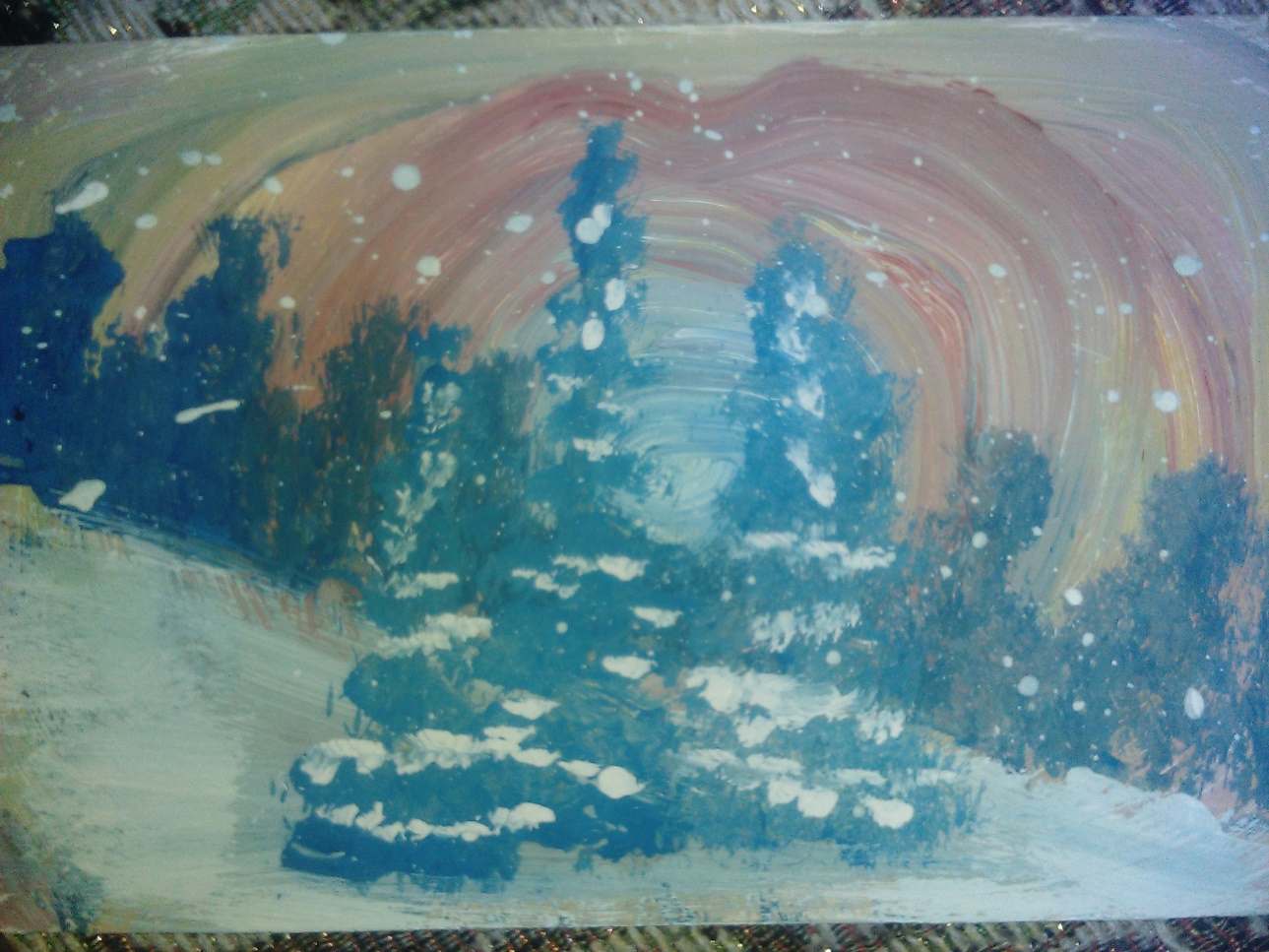 